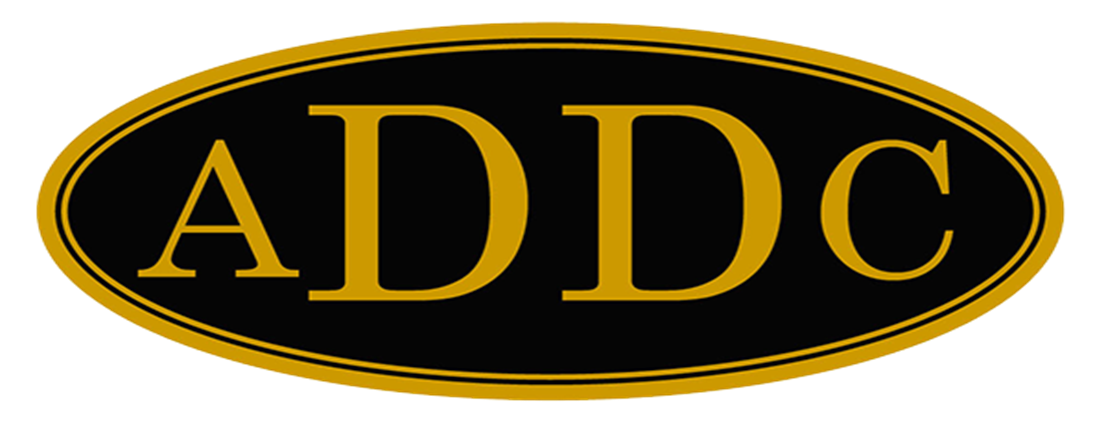 Liberal Loggings     Desk and Derrick Club of Liberal, Kansas 				 Volume 2, Edition 1, January 9, 2023President’s letter2023 is here!  New Beginnings.  New Calendars.  New hips.  Yes, I said it, new hips!  Next Monday, I will be getting a hip replacement on my right hip, and then possibly in February, the left one will be done.  I have asked the doctor if he could make my dream come true and install “skinny” ones.  We will see….ha.  Also, last week, I had testing done for an overactive parathyroid, which I’ve been reading about, and it says could cause tiredness and brain fog.   So, my personal motto for this year to get all of this under control is “Hip, Hip, Hooray”!   For our club, when the officer form asked for a theme, I came up with “We’re still standing! - building on our past to ensure our future.”   I hadn’t made the connection between these two themes until this morning.   We all have our struggles with health and life in general.  Our Association and local club has a tough year ahead of us as well.  We enter 2023 with a membership of seven, with four retired.  We had the frank discussion at the end of 2022 and agreed we want to continue, thus “we’re still standing!   Might be on a walker for a while, but my faith says things will get better, because I know who holds the future.  To start the year, we are looking for a new Central Region Director.  Val Williams has resigned to take care of family, and of course, I agree, family comes first.  It will all work out.   It will take all of us working together.   The year ahead may seem daunting, but jump in to 2023 with all you have, the best is yet to come.Hip, Hip, Hooray!Kay McKinley2023 Liberal PresidentPicture from our officer installation – November, 2023				The Breakfast Club	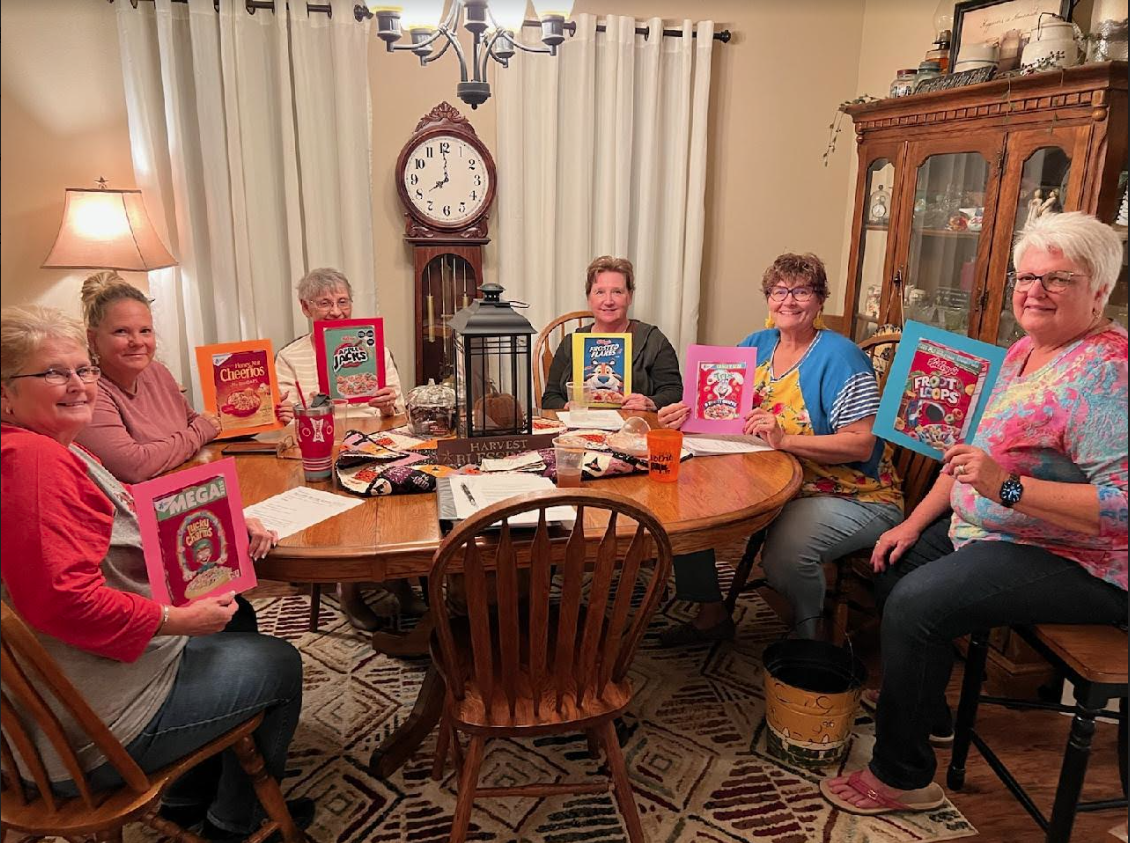 L-R:  Cheryl Steers, Treasurer, Tammy Garth, 2 year director, Katie Berg, Vice President, Colleen Paramenter, 1-year director, Kay McKinley, President and Janet Heston, Secretary.ADDC President’s Letter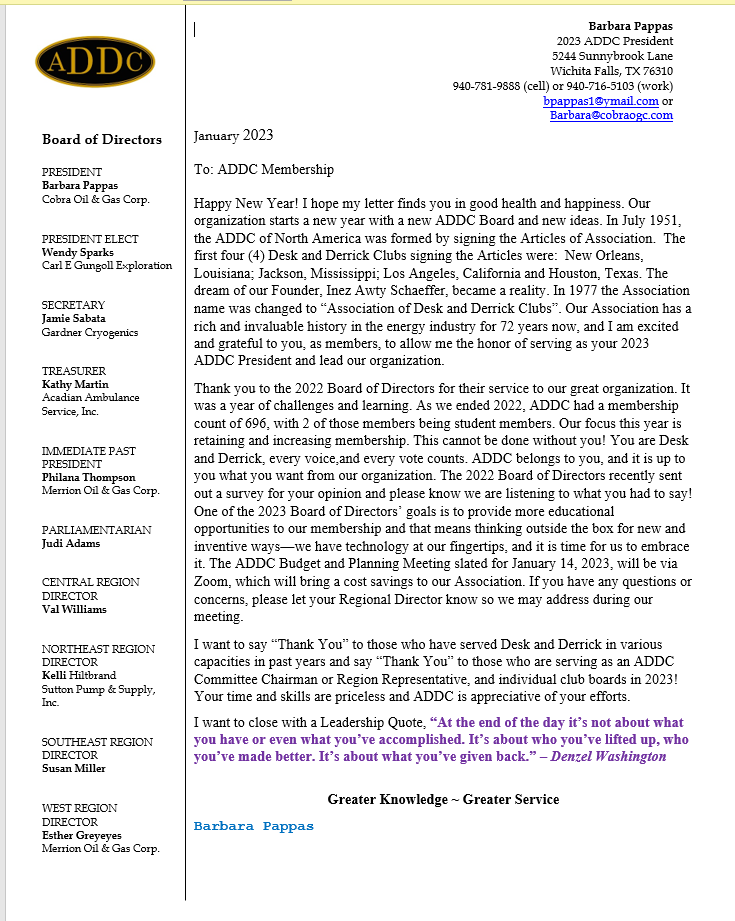 Central Region Director Letter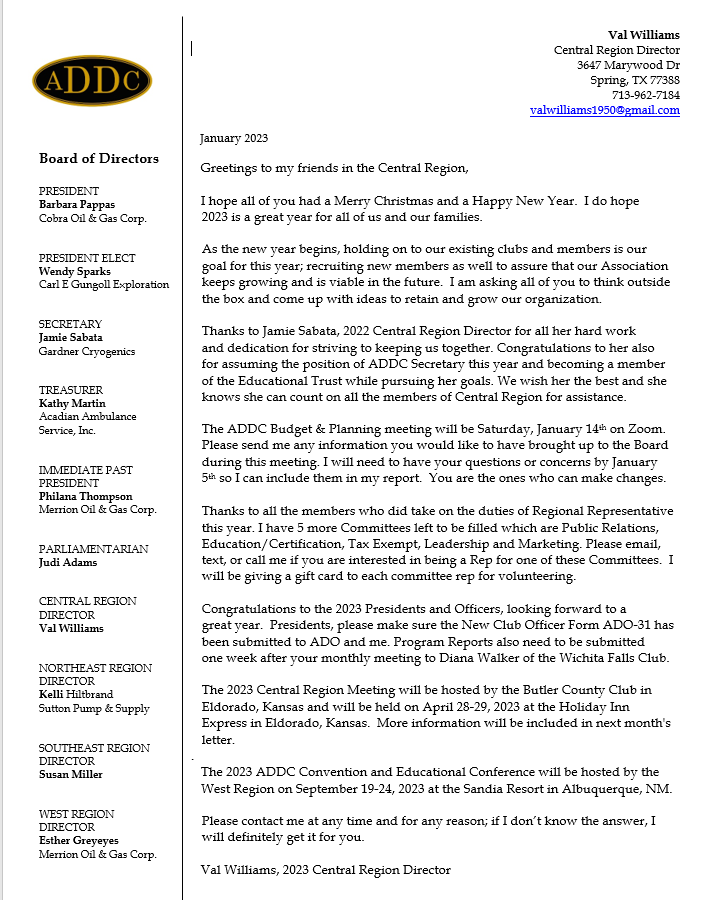 Dates to remember:Liberal Club Meetings Usual meeting time:  2nd Monday of the month at NoonJanuary ?, 2023NoonCentral Region: April 28 -29, 2023El Dorado, KS2023 ADDC Convention & ConferenceSandia Resort & CasinoAlbuquerque, NMSeptember 19-24, 2023                                   2023 ADDC Board of Directors PRESIDENT  Barbara Pappas   Cobra Oil & Gas Corp. PRESIDENT ELECT  Wendy Sparks  Carl E Gungoll Exploration SECRETARY  Jamie Sabata   Gardner Cryogenics  TREASURER   Kathy Martin   Acadian Ambulance Service, Inc. IMMEDIATE PAST PRESIDENT   Philana Thompson   Merrion Oil & Gas Corp.  PARLIAMENTARIAN   Judi Adams  CENTRAL REGION DIRECTOR   Val Williams  NORTHEAST REGION DIRECTOR   Kelli Hiltbrand   Sutton Pump & Supply, Inc. SOUTHEAST REGION DIRECTOR   Susan Miller  WEST REGION DIRECTOR  Esther Greyeyes   Merrion Oil & Gas Corp.